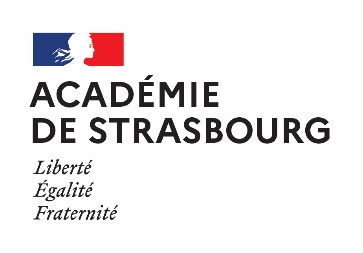 FICHE DE POSTEPROFESSEUR (F/H) en Maths SciencesDate de publication : 24/05/2022INTITULE DU RECRUTEUR : Rectorat de l’académie de Strasbourg – Bureau DPE3ORGANISME DE RATTACHEMENT : 
Ministère de l'Éducation nationaleCATEGORIE : Poste ouvert aux contractuels (F/H)EMPLOI TYPE* : K2009DESCRIPTIF DU POSTE (Missions - Activités principales) :Missions : Enseigner la discipline aux élèves de lycée professionnel.Activités principales : Transmettre son savoir à ses élèves en leur inculquant de solides bases dans la discipline. Contribuer à l'éducation des jeunes en vue de favoriser leur insertion professionnelle et sociale.Initier les élèves au raisonnement et à la réflexionCOMPETENCES PROFESSIONNELLES SOUHAITEES :- Maîtriser la langue française dans le cadre de son enseignement. - Maîtriser les savoirs disciplinaires et leur didactique. - Construire, mettre en œuvre et animer des situations d'enseignement et d'apprentissage prenant en compte la diversité des élèves. - Organiser et assurer un mode de fonctionnement du groupe favorisant l'apprentissage et la socialisation des élèves. - Évaluer les progrès et les acquisitions des élèves. - Valider les compétences dans le cadre du contrôle en cours de formation ; - Maîtriser les progiciels de gestion intégrée (PGI) ou à défaut les progiciels courant de gestion ; - Avoir une bonne connaissance des outils bureautiques (word, exel, powerpoint, outils collaboratifs) ; - Maîtriser les bases de la communication professionnelle ; - Avoir une bonne connaissance du fonctionnement des entreprises.DIPLÔMES REQUIS :Licence ou master SPECIFICITES DU POSTE :Type de contrat : CDDVolume horaire : temps complet (18h hebdomadaire) ou temp s incompletPOUR CANDIDATER :Veuillez déposer votre candidature (cv + lettre de motivation + pièces obligatoires au format PDF) sur le site ACLOE Strasbourg https://applications.ac-strasbourg.fr/acloe/do/candidat, en sélectionnant la discipline concernée.Pour plus d’information : https://www.ac-strasbourg.fr/recrutement-121853